ข้อมูลปราชญ์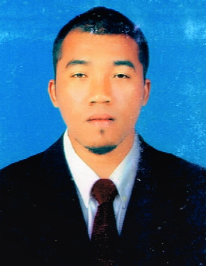 	(ผู้เชี่ยวชาญ/ประสบความสำเร็จในอาชีพ)	1. ชื่อ......นายนาซอรี...........นามสกุล.......ยีเซ็ง...................................................................................................2. วัน/เดือน/ปีเกิด..20..มกราคม..2525..อายุ..34..ปี เลขประจำตัวประชาชน...39603-00282-920.....3. ที่อยู่ บ้านเลขที่.........149.......................หมู่........6...........ซอย............-...........ถนน.............-........................ตำบล.......บาเระเหนือ..........อำเภอ......บาเจาะ...........จังหวัด..............นราธิวาส................................................4. การติดต่อโทรศัพท์.......081-2557998.......อีเมลล์........................-...........................................................5. การศึกษาสูงสุด..........ปริญญาตรี...................................................................................................................6. ความเชี่ยวชาญ/ความสำเร็จในการประกอบอาชีพ	ภาคการเกษตร   ระบุ………ด้านเศรษฐกิจพอเพียง........………………………………………………………………	แปรรูป (OTOP/SME)	ระบุ...............................................................................................................	ท่องเที่ยวโดยชุมชน	ระบุ………………………………………………………………………………………………….	อื่น ๆ ระบุ..............................................................................................................................................7. บันทึกความรู้ของปราชญ์/ผู้ประสบความสำเร็จด้านอาชีพ ตามที่ระบุ ในข้อ 6	1. ความเป็นมา	คำอธิบาย :		ข้าพเจ้าได้น้อมนำ ปรัชญาของเศรษฐกิจพอเพียงมาใช้ในการดำเนินงาน การเรียน การสอน การจัดกิจกรรมพัฒนาผู้เรียน การบริหารการศึกษา การจัดสวัสดิการแก่ข้าราชการ ซึ่งจะเห็นได้จากการส่งเสริมโครงการเศรษฐกิจพอเพียงต่างๆอย่างเป็นรูปธรรม เพื่อให้ประชาชนและบุคลากรทุกภาคส่วนของหน่วยงานต่างๆ ได้มีส่วนร่วมและเรียนรู้ ร่วมกัน เกี่ยวกับความพอประมาณ มีเหตุผล และมีภูมิคุ้มกันที่ดีในตัว พอสมควรต่อการมีผลกระทบใดๆ อันเกิดจากการเปลี่ยนแปลง	2. กระบวนการ/วิธีการขั้นตอน/เทคนิค/ข้อพึงระวัง ที่ใช้ในการแก้ปัญหาหรือพัฒนาอาชีพ	คำอธิบาย : 		1.      จุดประกายสร้างแกนนำ	ประชุมชี้แจง ประชาสัมพันธ์ ปลูกจิตสำนึก สร้างความสนใจ เข้าใจ ให้เกิดความตระหนัก และเชื่อมั่นว่าเมื่อนำไปใช้แล้วจะทำให้เกิดประโยชน์และความสุขทั้งในปัจจุบันและอนาคต สร้างแกนนำ(คณะกรรมการ) ในการดำเนินแผนโครงการเกี่ยวกับเศรษฐกิจพอเพียงของหมู่บ้าน โดยใช้วิธีการ “ ชี้นำให้จำ ทำให้ดู อยู่ให้เห็น” เพื่อให้ทุกหน่วยงานรวมพลังขวนขวายเรียนรู้แลกเปลี่ยนความรู้ ประสบการณ์และร่วมมือกันขับเคลื่อน ทำแผนโครงการเกี่ยวกับเศรษฐกิจพอเพียงของหน่วยงานให้บรรลุเป้าหมาย จากการวิเคราะห์สถานการณ์จุดอ่อน จุดแข็ง และปัจจัยภายใน - ภายนอก ที่หน่วยเผชิญอยู่ (SWOT) กำหนดเป้าหมาย จุดประสงค์	2.      ทำแผนโครงการ ตัวชี้วัด	กำหนดรายละเอียดของแผน โครงการในการดำเนินงาน อาทิ ผู้รับผิดชอบ ลักษณะ กิจกรรม ระยะเวลา ทรัพยากร ( วัสดุ อุปกรณ์ ฯลฯ ) งบประมาณ (มี/ ไม่มี ) และผลที่คาดว่าจะได้รับ พร้อมกำหนดตัวชี้วัด ผลผลิตที่ได้ (ความสำเร็จของกำลังพล/ หน่วย เป็นจำนวนนับ) และผลลัพธ์ (ผลที่ได้รับจากความสำเร็จเหล่านั้น)	3.      การนำแผนไปปฏิบัติ	นำแผนที่ได้กำหนดไว้ไปปฏิบัติ ให้เกิดกิจกรรมเศรษฐกิจพอเพียง ( อาจมีการทดลองก่อนใช้ถ้าจำเป็น ) และการติดตามสนับสนุนช่วยเหลือให้เป็นไปตามแผน-2-	4.      รายงานประเมินผล	มีการเก็บบันทึกข้อมูลในการนำแผนไปปฏิบัติ รวมทั้งรวบรวมผลที่ได้รับจากกิจกรรมเศรษฐกิจพอเพียง เพื่อรายงานประเมินผลการปฏิบัติของโครงการ ตามตัวชี้วัด ที่กำหนดไว้	5.      การขยายผล	โดยนำข้อเสนอแนะ ปัญหาข้อขัดข้อง จากรายงานประเมินผลการปฏิบัติ มาปรับปรุงแก้ไข เพื่อให้การขับเคลื่อนเศรษฐกิจพอเพียงเจริญงอกงาม และเผยแพร่ขยายผลให้กว้างขวางออกไป3. ปัจจัยแห่งความสำเร็จ	คำอธิบาย : 	1. มีความเชื่อในแนวคิดการพึ่งตนเองมีความเข้าใจคำว่า "บูรณาการ” โดยไม่ยึดเรื่องใดเรื่องหนึ่งเป็นสรณะ สามารถเลือกเรื่องที่เหมาะสมมาประยุกต์ใช้ และสามารถเปลี่ยนแปลงได้ตามสถานการณ์ ซึ่งไม่มีสูตรสำเร็จ เป็นการขับเคลื่อนไปให้สอดคล้องกับสภาพแวดล้อมที่เปลี่ยนแปลง    	2. เคารพในภูมิปัญญา โดยเคารพว่าภูมิปัญญาเกิดจากการเรียนรู้ร่วมกัน ไม่ใช่เชื่อว่า สิ่งที่ตนเองคิดนั้นถูกต้อง เพราะฉะนั้นการเรียนรู้ร่วมกันผ่านศูนย์เรียนรู้จึงมีความสำคัญ    	3. เคารพในระบบนิเวศ เข้าใจความสมบูรณ์และให้คุณค่ากับความอุดมสมบูรณ์ ของทรัพยากรธรรมชาติ สิ่งแวดล้อม และระบบนิเวศ    	4. มีความเข้าใจแก่นของ "สังคมมีสุข” และให้ความสำคัญกับครอบครัวและชุมชน8. เกียรติคุณ/รางวัลที่ได้รับ	1. รางวัล..ผู้นำอาสาพัฒนาชุมชนดีเด่น..ปี.2558..หน่วยงาน...สำนักงานพัฒนาชุมชนอำเภอบาเจาะ.	2. รางวัล.........................................................................หน่วยงาน.......................................................9.ประสบการณ์ถ่ายทอดความรู้	1. โครงการหลักสูตร........................................................หน่วยงาน......................................................	2. โครงการหลักสูตร........................................................หน่วยงาน.......................................................						ลงนาม………นายนาซอรี.......ยีเซ็ง……………………..						วันที่............../................................../.......................